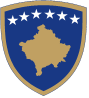 Republika e KosovësRepublika Kosova-Republic of KosovoQeveria –Vlada-GovernmentMinistria e Administratës Publike – Ministarstvo Javne AdministracijeMinistry of Public AdministrationAgjencia e Shoqërisë së Informacionit Agencija za Informaciono Društvo /Agency of Information SocietyShënim:Ky formular i plotësuar dhe më pas i nënshkruar nga udhëheqësi më i lartë administrativ i institucionit tuaj, të dërgohet me email në adresën: ashi@rks-gov.net.Përgjegjës për llogarinë zyrtare ose profesionale të krijuar për qasje nga interneti është zyrtari që ka bërë kërkesën për qasje.Përdoruesit që qasen nga interneti përmes VPN janë të obliguar të respektojnë: Standardin për Qasje nga Interneti, i cili gjendet në ueb faqen e MAP.KËRKESË PËR LEJIMIN E QASJES NGA DISTANCA PËRMES VPN-itKËRKESË PËR LEJIMIN E QASJES NGA DISTANCA PËRMES VPN-itKËRKESË PËR LEJIMIN E QASJES NGA DISTANCA PËRMES VPN-itINFORMATAT PËR KËRKUESININFORMATAT PËR KËRKUESININFORMATAT PËR KËRKUESINEmri dhe mbiemri i paraqitësit të kërkesës*Titulli i punës së paraqitësit të kërkesës*Institucioni/Departamenti*Telefoni kontaktues dhe Email-i zyrtar*Data*Informatat në lidhje me projektin/sistemin dhe arsyeshmërin e qasjesInformatat në lidhje me projektin/sistemin dhe arsyeshmërin e qasjesInformatat në lidhje me projektin/sistemin dhe arsyeshmërin e qasjesEmri i projektit ose sistemit*Vazhdim i llogarisë ekzistuese apo krijimi i ri*Emri i Llogarisë së VPN-it *Arsyeshmëria e kërkesës*Data e fillimit të qasjes*Data e skadimit të qasjes*Intervali kohor për qasje (p.sh. 08-16, 24h)Informatat në lidhje me KOMunikimin pËrmes VPN-itInformatat në lidhje me KOMunikimin pËrmes VPN-itInformatat në lidhje me KOMunikimin pËrmes VPN-itEmri i serverit/kompjuterit ku do të qaseni*IP adresa e serverit/kompjuterit ku do të qaseni*Protokolli përmes të cilit do të qaseni *Emri, mbiemri dhe nënshkrimi i udhëheqësit më të lartë administrativ të institucionit kërkues*DREJTORATI PER OPERIME QENDRORE DHE SIGURIDREJTORATI PER OPERIME QENDRORE DHE SIGURIDREJTORATI PER OPERIME QENDRORE DHE SIGURIMiratohet                                        PO ☐  JO ☐Data: Emri dhe mbiemri NënshkrimiKomentFushat më  *  janë të obligueshme të plotësohen nga paraqitësi i kërkesës. Formulari preferohet të plotësohet me kompjuter.Fushat më  *  janë të obligueshme të plotësohen nga paraqitësi i kërkesës. Formulari preferohet të plotësohet me kompjuter.Fushat më  *  janë të obligueshme të plotësohen nga paraqitësi i kërkesës. Formulari preferohet të plotësohet me kompjuter.